The City School
North Nazimabad Boys Campus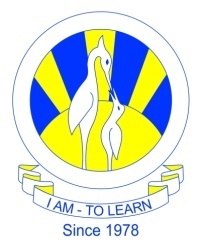 Date: 10-09-2016
Class: 11th 
Subject: Economics
Teacher: Arshi AqueelDo the Activity 5.12 on page no. 317Revise the chapter Government Economic Policy and Taxation for the test.